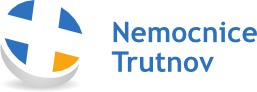 Oblastní nemocnice Trutnov a.s., 
rodinná nemocnice na úpatí Krkonoš, v moderním okresním městě s výbornou vybaveností 
pro příjemný život, v dosahu překrásné přírody a atraktivních turistických lokalit,přijmeLÉKAŘE ABSOLVENTYdo specializační přípravy a nabízí volná místa v těchto oborech: Anesteziologie a intenzivní medicína | Neurologie Radiologie a zobrazovací metody | Chirurgie | Vnitřní lékařství
Ortopedie a traumatologie pohybového ústrojí 
Klinická biochemie | NefrologieNabízíme:práci na moderně vybavených akreditovaných pracovištích (nezávazná osobní návštěva vítána),nástupní hrubou mzdu 49 200 Kč, férovou odměnu za služby,nástupní bonus 200 000 Kč (ARO, neurologie a interna), 100 000 Kč (ostatní oddělení),stipendium ON Trutnov ve výši 10 000 Kč měsíčně pro mediky v 5. a 6. ročníku,možnost čerpání dalšího stipendia od Zdravotnického nadačního fondu Královéhradeckého kraje,bydlení ve služebním bytě s možností příspěvku na nájemné,pracovní poměr na dobu neurčitou, plný pracovní úvazek,odborné i lidské zázemí ve zkušených školitelích,úhradu veškerých nákladů specializačního vzdělávání 
a odbornou administrativní podporu v celém jeho průběhu počínaje zařazením do oboru,opakovanou úhradu dvouletého předplatného pro přístup do UpToDate 
(on-line znalostní databáze pro lékařskou praxi) po celou dobu specializačního vzdělávání,řadu zaměstnaneckých výhod a benefitů: týden dovolené navíc, výhodné a chutné závodní stravování, příspěvek na penzijní připojištění nebo životní pojištění, benefitní kartu s kreditem až 4 000 Kč ročně, bezplatný přístup do on-line knihovny Bookport.cz (sekce odborné literatury i beletrie), příspěvek na kulturní, sportovní, zájmové (včetně vzdělávacích) a společenské akce do výše 4 000 Kč za rok, 1× ročně příspěvek na rekreaci 
z katalogu CK ve výši 3 000 Kč pro zaměstnance a 1 000 Kč pro rodinného příslušníka, příspěvek na tábory, soustředění či kroužky pro děti zaměstnanců ve výši 4 000 Kč za rok na jedno nezaopatřené dítě, zvýhodněné nákupy v nemocniční lékárně, doplňky stravy na podporu imunity, finanční bonus za očkování proti vybraným infekčním nemocem, dovolenou za zvýhodněnou cenu od partnerů nemocnice, společné volnočasové aktivity,příjemné pracovní prostředí a laskavou atmosféru naší nemocnice.NEPOŽADUJEME KVALIFIKAČNÍ DOHODU.Více informací vám ráda poskytne:Ing. Veronika Svobodová, tel. 499 866 339, 722 183 645, e-mail svobodova.veronika@nemtru.czhttps://www.nemtru.cz/lekarka-absolvent